MINISTÉRIO DA EDUCAÇÃO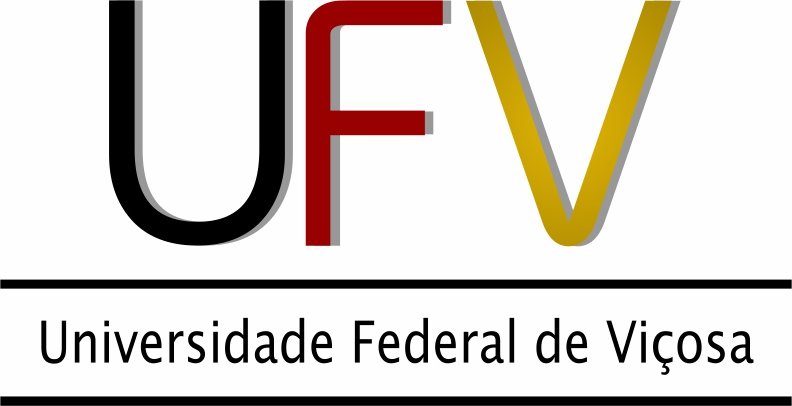 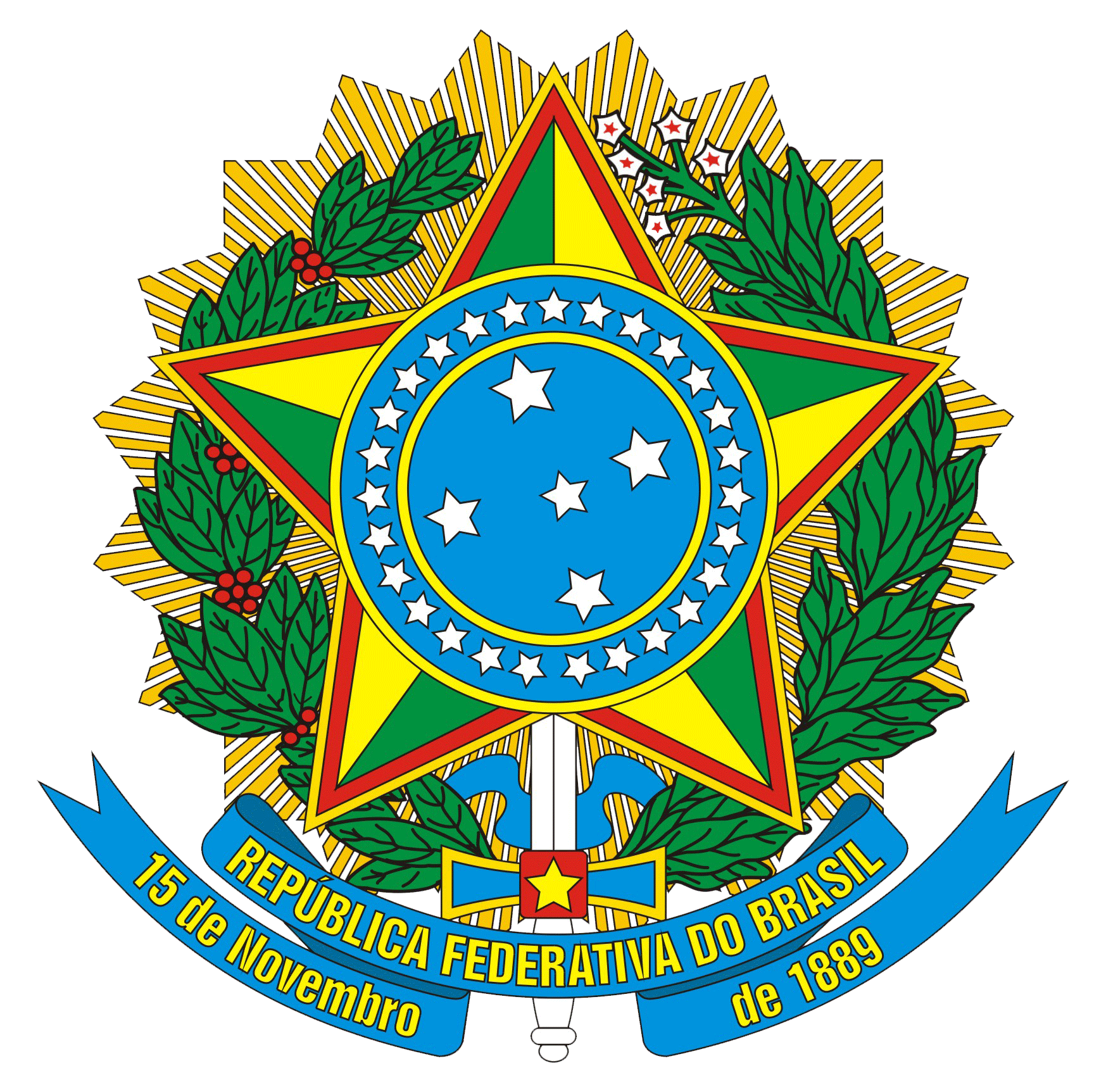 UNIVERSIDADE FEDERAL DE VIÇOSA (UFV)CAMPUS UFV-FLORESTALCENTRAL DE ENSINO E DESENVOLVIMENTO AGRÁRIO DE FLORESTAL (CEDAF)CHAMADA SIMPLIFICADAEDITAL Nº 02/2020 – Programa Novos CaminhosANEXO IFORMULÁRIO DE INSCRIÇÃO1.	DADOS PESSOAIS (preenchimento obrigatório)Nome Completo:______________________________________________________CPF:______.______.______-____   RG:_________________________Data de Nascimento: _______ /_______/ _______Endereço Residencial:_________________________________________________ Bairro ____________________________________ CEP ________________ Cidade ___________________________________Tel. Fixo: (________________) Tel. Celular: (________________)E-mail pessoal: _______________________________________________________2.	DADOS PROFISSIONAIS(   ) Servidor público Federal, Estadual e Municipal Unidade de lotação/atuação:_________________________________________ Cargo:_____________________ Data de Admissão: _____________________ Carga Horária de Trabalho: ____ horas semanais Nº de Matrícula SIAPE: ________________Tel. Institucional:___________________ E-mail Institucional: ___________________________________________(   ) Não Servidor PúblicoFunção/Cargo: ____________________________________________________Tel. Institucional: ___________________________________________________E-mail Institucional: _________________________________________________(   ) Outras Experiências Profissionais para o cargo pleiteado. Citar e anexar comprovante(s).MINISTÉRIO DA EDUCAÇÃO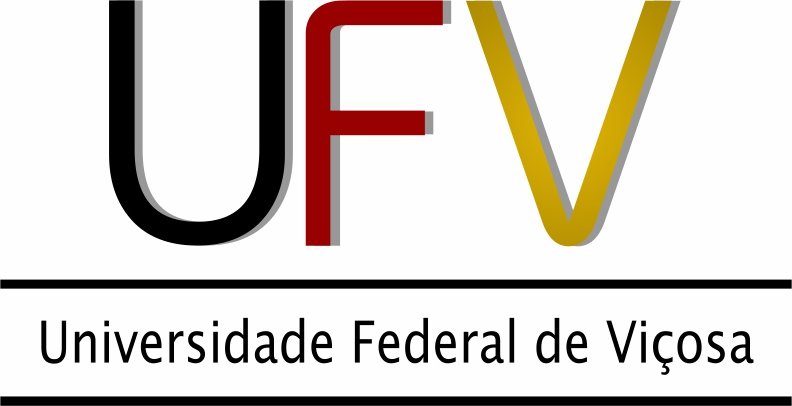 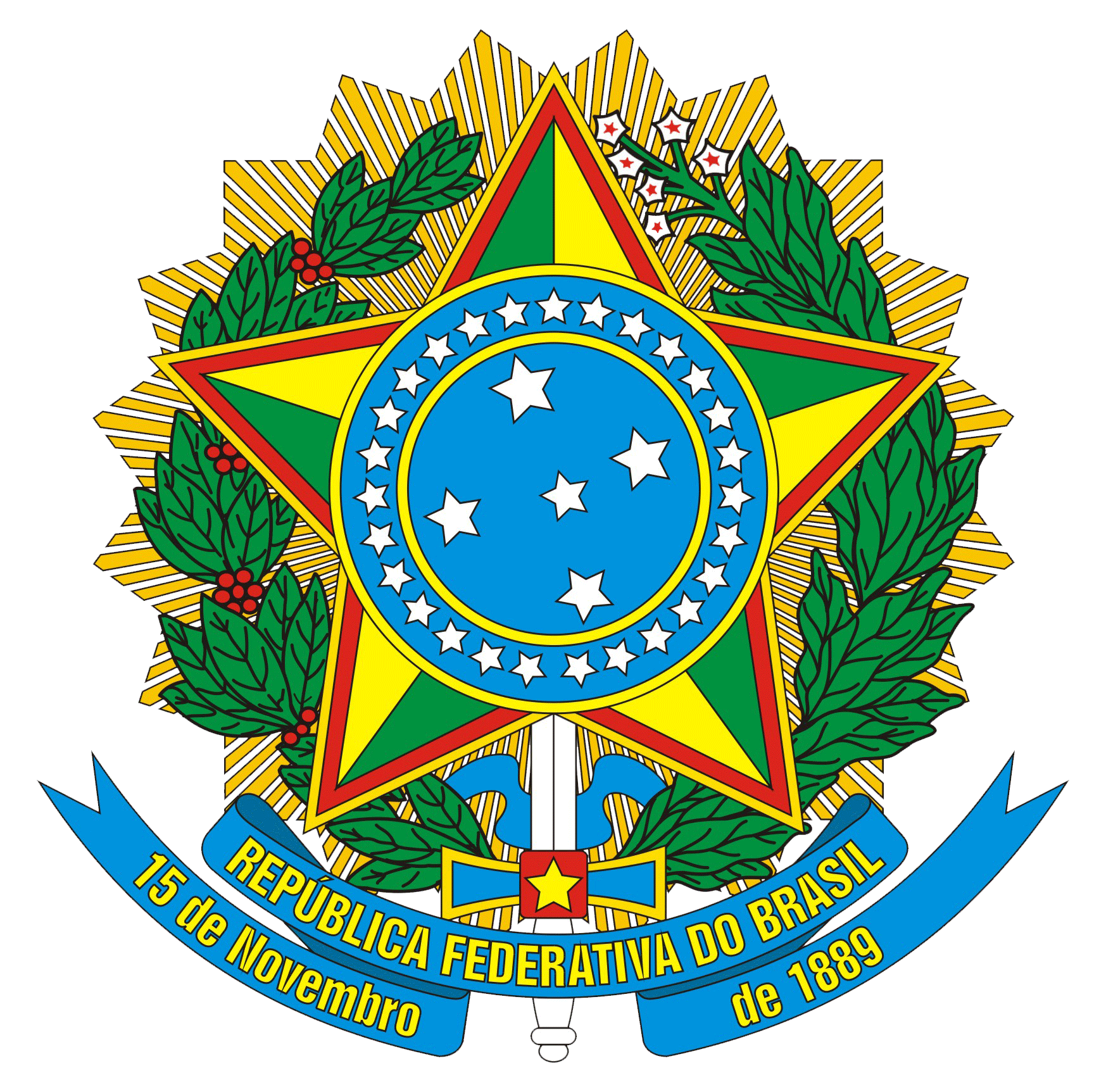 UNIVERSIDADE FEDERAL DE VIÇOSA (UFV)CAMPUS UFV-FLORESTALCENTRAL DE ENSINO E DESENVOLVIMENTO AGRÁRIO DE FLORESTAL (CEDAF)3.	FORMAÇÃO ACADÊMICA (se houver) Graduação: ___________________________ Inst. de Ensino: _________________ Especialização: ________________________ Inst. de Ensino: _________________ Mestrado: _____________________________Inst. de Ensino: _________________ Doutorado: ____________________________ Inst. de Ensino: _____________________4.	Declaro para os devidos fins que tenho conhecimento quanto a utilização de sistema operacional Windows e Linux, editor de texto, planilha de cálculo, programa de apresentação de slides, navegadores de internet e correio eletrônico e outros conhecimentos necessários para o desenvolvimento da atividade para a qual me candidato.De acordo, Nome completo: